		Salud Pública del Condado de Beaverhead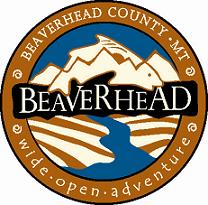 					           41 Barrett Street					          Dillon, Montana 59725-4000				                Phone: (406)683-4771                                                                                                                                                      Fax: (406)683-318830 de marzo del 2020Orden del Condado de Beaverhead a los empleadores y trabajadores de H2AA partir de este escrito, hay 171 casos positivos, 10 hospitalizaciones, y 4 muertes debido al coronavirus en Montana.  Estos casos están ocurriendo a partir de la propagación de la comunidad, lo que significa que las personas contrajeron la enfermedad de casos desconocidos de coronavirus en la comunidad.  Los casos positivos siguen creciendo en los condados alrededor del condado de Beaverhead.  Es nuestra responsabilidad tratar de prevenir o al menos disminuir el coronavirus limitando a las personas de áreas inciertas a nuestro condado. Salud Pública ha estado recibiendo algunas llamadas con respecto al regreso de los trabajadores H2A, en su mayoría de México, pero posiblemente de otros países de América Latina.  Esta población es esencial para nuestro trabajo diario agrícola. Nos gustaría proporcionar la siguiente guía tanto para los empleadores como para los trabajadores:Todos los empleados que llegan afuera de los Estados Unidos deben autoaislarse durante 14 días a su llegada al condado de Beaverhead según el mandato del Gobernador. Se debe informar a Salud Publica de las llegadas de fuera del país.Los empleados no deben viajar juntos en un vehículo. Alternativas a esto podrían ser tomar vehículos separados o el uso de vehículos todoterreno separados.    Se debe permitir que los empleados trabajen al aire libre, pero deben mantener una distancia de 6 pies entre sí, incluso mientras están al aire libre, incluso durante las pausas para el almuerzo.La maquinaria compartida debe desinfectarse al cambiar de operador, incluyendo todas las superficies comúnmente tocadas mientras se opera la maquinaria.Se debe practicar un buen lavado de manos tan a menudo como sea posible. Lávese las manos después de usar el baño, antes de comer y antes de preparar los alimentos. Si el agua y el jabón no están disponibles, use desinfectante de manos.Las camas en las casas deben estar por lo menos 6 pies de distancia.Los empleados no deben viajar a la ciudad para suministros hasta que hayan estado en el condado de Beaverhead durante 14 días. Los suministros tendrán que ser proporcionados por el empleador hasta que se complete el período de 14 días.Los empleadores deben estar al tanto de sus empleados y son responsables de asegurar se cumplen estas recomendaciones.Lo más importante, si alguien está enfermo, por favor manténgalo en casa.   Pueden tener una enfermedad viral común que puede ser similar al coronavirus.  Por favor,  manténgalos en casa hasta que  se hayan sentido completamente normales durante 72 horas.   Si los síntomas son graves, o se necesita atención médica, llame a su proveedor de atención médica local.  Los síntomas se discutirán por teléfono y se determinará si es necesario realizar pruebas para el coronavirus, y recibirá instrucciones de cómo se llevarán a cabo esas pruebas.Cosas que puede hacer para ayudar:* Después de que sus trabajadores terminen con su cuarentena de 14 días, continúe practicando el "distanciamiento social". Esto significa mantenerse alejado de grandes grupos o reuniones de personas. Si usted está a cargo de los eventos, considere retrasar el evento durante varias semanas o considerar un foro en línea. Ningún evento social vale la pena poner en peligro la salud de usted o de otros. Cuando este en un lugar público trate de mantenerse a 6 pies de distancia de otras personas. 6 pies es la distancia aproximada que las gotas de un estornudo o tos pueden viajar a través del aire. Si tenemos cuidado de practicar el distanciamiento social, podemos parar la propagación del virus. Este virus sólo puede sobrevivir si sigue saltando de persona a persona. 	*¡Mantente informado!  ¡Tenga cuidado de utilizar fuentes confiables para sus noticias!*Desinfecte superficies duras frecuentemente tocadas dentro de su lugar de trabajo. Preste atención a las cosas que se tocan regularmente y límpielas con frecuencia.*Considere buscar atención médica solo en una verdadera emergencia. Muchas cosas se pueden ver en el ambiente no emergente. Tenemos que tratar de mantener el espacio disponible dentro de nuestro hospital.*Asegúrese de que su lugar de trabajo tenga alguna formación cruzada de empleados, en caso de que algunos estén enfermos durante largos períodos de tiempo.La pandemia del coronavirus es actualmente la mayor amenaza para nuestro país y nuestro mundo. Imploramos a todos nuestros ciudadanos que sigan estas acciones para mantener a nuestra comunidad lo más segura posible.Puede encontrar más información en https://beaverheadcounty.org/departments/public-health/.  En nuestra página web tendrá acceso a este documento en español e inglés y a otros documentos útiles.Alertas de emergencia REVERSibles 9-1-1Manténganse informado de emergencias en su comunidad. Envié un texto con el CÓDIGO POSTAL local al 888777 para recibir alertas.RespetuosamenteSue Hansen RN Megan Evans MDDirector de Salud